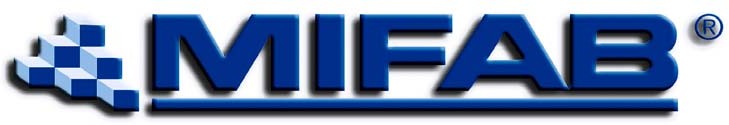 Special & Made-to-Order Products Sign off FormThe product specified above has been classified as a “SPECIAL ORDER” item. The item is NON-CANCELLABLE and NON-RETURNABLE, without the express written consent of MIFAB.	Your signature below, acknowledges that you understand these terms and conditions and authorizes Mifab to begin production on the above noted item(s).NOTE: This form must be accompanied by a purchase order before form can be accepted.Customer Information:Name:	Location:Purchase Order Number:Representative:Product InformationQuotation Number (where applicable):Model Number:Description:Authorization Information:Company Name:	Date:Print Name:Signature:For Internal Use Only:Authorized By:	Date: